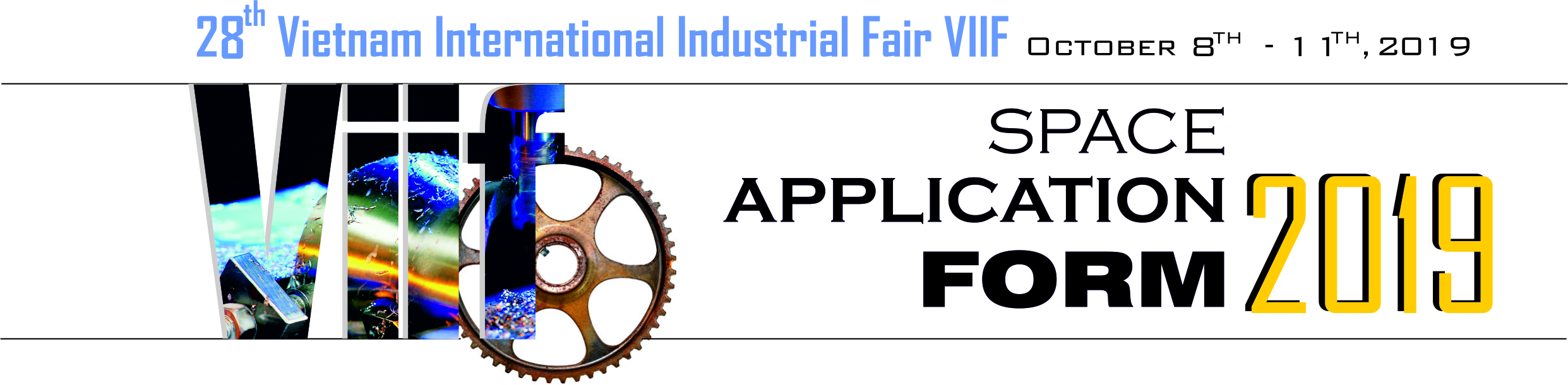 Company name:	Address:	Country:	Tel:	Fax:	Email:	Website:	Representative person:	Title:	Exhibit profile:	We would like to reserve:	................................................................package stand (9sq.m) at USD 2,250/unit	..........................................................................indoor raw space at USD200/sq.mWe would like to arrange a T/T of USD.................................. being 50% of space rental payable to: 1, Bank Name: Joint Stock Commercial Bank For Investment and Development of Vietnam (BIDV)2, Account Name: Vietnam Exhibition Fair Centre Joint Stock Company 3, Account Number: 126 10000 236 953  4, SWIFT Code: BIDVVNVX 5, Company Name: Vietnam Exhibition Fair Centre Joint Stock Company 6, Company Address: 148 Giang Vo road, Giang Vo Ward, Ba Dinh District, Ha Noi, Viet NamOnly upon receipt of 50% of the above stated total rental payment, which is non-refundable, will this be treated as a valid space reservation form.Date: …………………../……………../ 201Signature: _________________________Only upon receipt of 50% of the above stated total rental payment, which is non-refundable, will this be treated as a valid space reservation form.To register, please complete this form and return it to:Vietnam Exhibition Fair Centre Joint Stock Company (VEFAC JSC)Exhibition & Trade Fair Organizing DepartmentAdd: Coma Building, floor 14, number 125D, Hoa Binh 6, Minh Khai, Hai Ba Trung, Hanoi, VietnamTel: +84-24- 38345655 Email: huongnt@vefac.vnWebsite: www.viif.vn